1. Decide whether the following problem can be solved using precalculus, or whether calculus is required. If the problem can be solved using precalculus, solve it. If the problem seems to require calculus, use a graphical or numerical approach to estimate the solution.​ Find the distance traveled in 2 seconds by an object traveling at a constant velocity of 11 feet per second.​ 2. Decide whether the following problem can be solved using precalculus, or whether calculus is required. If the problem can be solved using precalculus, solve it. If the problem seems to require calculus, use a graphical or numerical approach to estimate the solution.​ Find the distance traveled in 14 seconds by an object moving with a velocity of feet per second.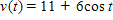 ​ 3. Decide whether the following problem can be solved using precalculus, or whether calculus is required. If the problem can be solved using precalculus, solve it. If the problem seems to require calculus, use a graphical or numerical approach to estimate the solution.​ A cyclist is riding on a path whose elevation is modeled by the function where x and  are measured in miles. Find the rate of change of elevation when .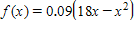 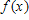 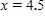 ​ 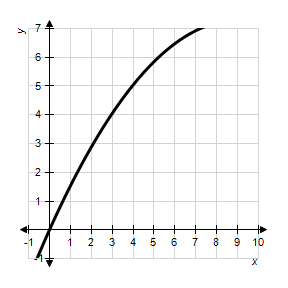 ​ 4. Decide whether the following problem can be solved using precalculus, or whether calculus is required. If the problem can be solved using precalculus, solve it. If the problem seems to require calculus, use a graphical or numerical approach to estimate the solution.​ A cyclist is riding on a path whose elevation is modeled by the function where x and  are measured in miles. Find the rate of change of elevation when .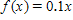 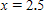 ​ 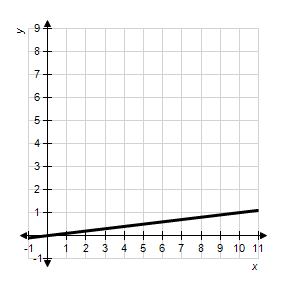 ​ 5. Decide whether the following problem can be solved using precalculus, or whether calculus is required. If the problem can be solved using precalculus, solve it. If the problem seems to require calculus, use a graphical or numerical approach to estimate the solution.​ Find the area of the shaded region bounded by the triangle with vertices , , .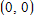 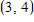 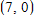 ​ 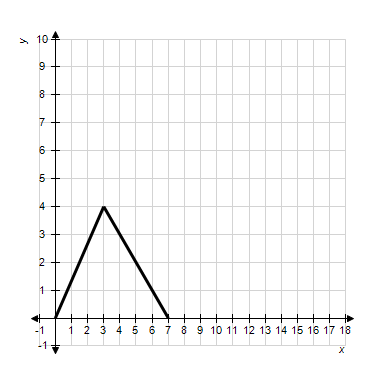 ​ 6. Decide whether the following problem can be solved using precalculus, or whether calculus is required. If the problem can be solved using precalculus, solve it. If the problem seems to require calculus, use a graphical or numerical approach to estimate the solution.​ Find the area of the shaded region.​ 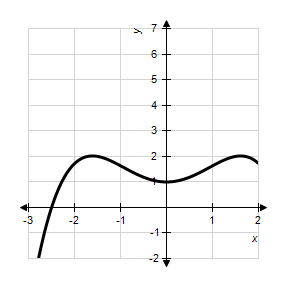 ​ 7. Consider the function and the point  on the graph of f. Graph f and the secant line passing through  and for .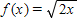 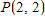 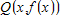 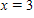 ​ 8. Consider the function and the point  on the graph of f. Find the slope of the secant line passing through  and for . Round your answer to four decimal places.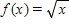 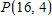 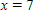 ​ 9. Consider the function and the point on the graph of f. Estimate the slope m of the tangent line of f at . Round your answer to four decimal places.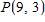 ​ 10. Consider the function and the point  on the graph of f. Graph f and the secant line passing through  and for .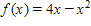 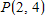 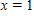 ​ 11. Consider the function and the point  on the graph of f. Find the slope of the secant line passing through  and for . Round your answer to one decimal place.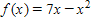 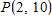 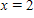 ​ 12. Consider the function and the point on the graph of f. Estimate the slope of the tangent line of f at .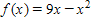 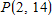 ​ 13. Use the rectangles in the following graph to approximate the area of the region bounded by , , , and .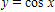 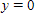 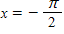 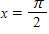 ​ 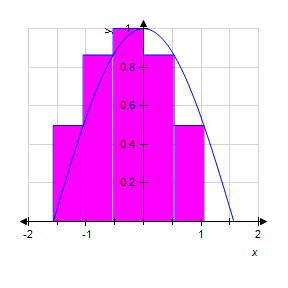 ​ 14. Use the rectangles in the following graph to approximate the area of the region bounded by , , , and .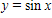 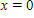 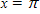 ​ 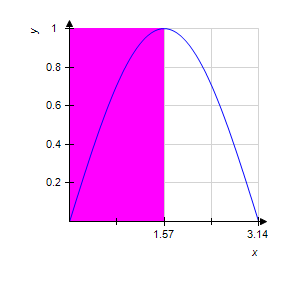 ​ 15. Use the rectangles in the graph given below to approximate the area of the region bounded by , , , and . Round your answer to three decimal places.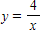 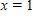 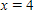 ​ 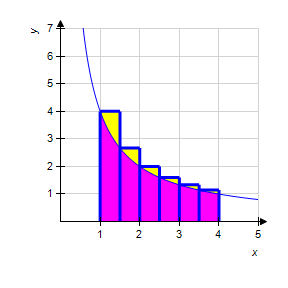 ​ 16. Consider the length of the graph of from  to . Approximate the length of the curve by finding the sum of the lengths of four line segments, as shown in following figure. Round your answer to two decimal places.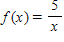 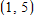 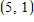 ​ 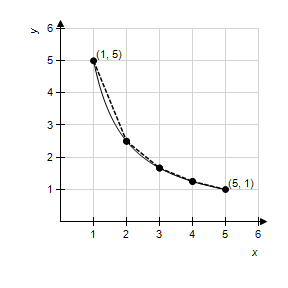 ​ 17. Consider the length of the graph of from to . Approximate the length of the curve by finding the sum of the lengths of five line segments, as shown in following figure. Round your answer to two decimal places.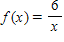 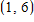 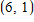 ​ 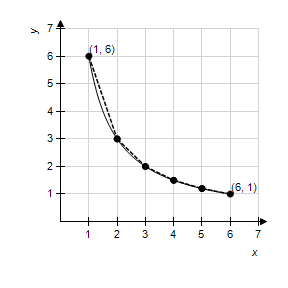 ​ 18. Consider the length of the graph of from to . Approximate the length of the curve by finding the sum of the lengths of three line segments, as shown in following figure. Round your answer to two decimal places.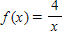 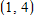 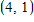 ​ 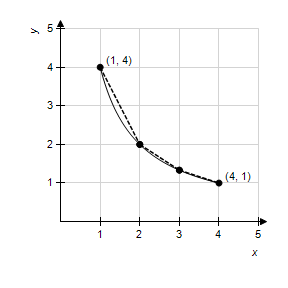 ​ 